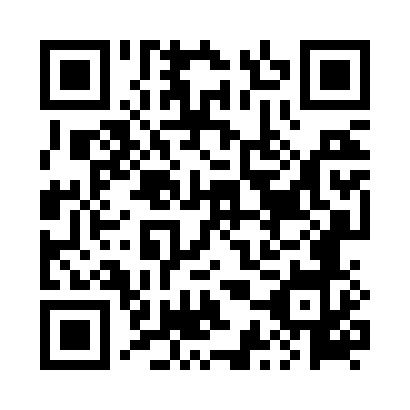 Prayer times for Kaluze, PolandWed 1 May 2024 - Fri 31 May 2024High Latitude Method: Angle Based RulePrayer Calculation Method: Muslim World LeagueAsar Calculation Method: HanafiPrayer times provided by https://www.salahtimes.comDateDayFajrSunriseDhuhrAsrMaghribIsha1Wed2:515:1812:435:498:0810:242Thu2:485:1612:425:508:1010:273Fri2:445:1412:425:518:1110:304Sat2:415:1212:425:528:1310:335Sun2:375:1112:425:538:1410:366Mon2:335:0912:425:548:1610:407Tue2:305:0712:425:558:1810:438Wed2:285:0612:425:568:1910:469Thu2:275:0412:425:578:2110:4910Fri2:265:0212:425:588:2210:5011Sat2:265:0112:425:598:2410:5012Sun2:254:5912:426:008:2510:5113Mon2:244:5812:426:018:2710:5114Tue2:244:5612:426:018:2810:5215Wed2:234:5512:426:028:3010:5316Thu2:234:5312:426:038:3110:5317Fri2:224:5212:426:048:3310:5418Sat2:224:5112:426:058:3410:5519Sun2:214:4912:426:068:3510:5520Mon2:214:4812:426:068:3710:5621Tue2:204:4712:426:078:3810:5722Wed2:204:4612:426:088:3910:5723Thu2:194:4412:426:098:4110:5824Fri2:194:4312:426:108:4210:5825Sat2:194:4212:426:108:4310:5926Sun2:184:4112:436:118:4511:0027Mon2:184:4012:436:128:4611:0028Tue2:174:3912:436:138:4711:0129Wed2:174:3812:436:138:4811:0130Thu2:174:3712:436:148:4911:0231Fri2:174:3712:436:158:5011:02